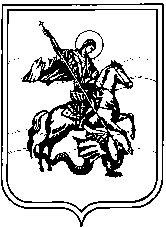 АДМИНИСТРАЦИЯсельского поселения село Истье    "Жуковский район"Калужской областиП О С Т А Н О В Л Е Н И Ес. Истьеот 28 марта 2023 г. 							                         № 83О   проведении месячника по благоустройствутерритории  и  Всероссийского субботника  натерритории сельского поселения село Истье       В целях улучшения санитарного состояния и благоустройства населенных пунктов на территории сельского поселения село Истье, руководствуясь Распоряжением администрации МР «Жуковский район» от 28.03.2023 № 167 «О проведении месячника по благоустройству территории и Всероссийского субботника на территории МР «Жуковский район»,  администрация сельского поселения село Истье ПОСТАНОВЛЯЕТ:Объявить месячник по благоустройству территории сельского поселения село Истье с 10 апреля по 5 мая 2023 года.Организовать выполнение в ходе месячника сезонных работ по санитарной очистке территорий населенных пунктов, ремонту, содержанию, восстановлению объектов благоустройства с привлечением организаций вне зависимости от форм собственности, общественных объединений граждан и населения в порядке, установленном правилами благоустройства территории муниципального образования.Организовать  и провести субботник 22 апреля 2023 года.Сотрудникам администрации сельского поселения село Истье принять участие в месячнике по благоустройству территории сельского поселения село Истье.Руководителям промышленных предприятий и учреждений, независимо от формы собственности и ведомственной подчиненности, председателям СНТ, старшим по многоквартирным домам организовать проведение работ по санитарной очистке, озеленению и благоустройству прилегающих и закрепленных за ними территорий. Контроль за исполнением настоящего постановления оставляю за собой.       Глава администрации                                                     Е.Н. Кирюшина